OKIK HÍRADÓ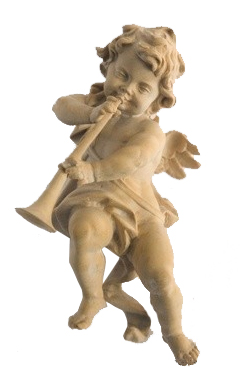 Az Orosházi Keresztény Ifjúsági Klub lapja2017. december					37. számLegyél Te az ajándékKarácsonyra készülve a legmélyebben hívő embernek is eszébe jut az ajándékozás. Érdekes megvizsgálni, honnan alakult ki ez a szokás. Gyökerei az ókori római Saturnáliáig nyúlnak vissza, amikor a téli napforduló és az Újév kezdete közti időszakban a rabszolgákat is asztalhoz ültették, uraik szolgálták fel nekik az ételt, sőt apró ajándékokat is kaptak. Az ókori keleten is ebben az időszakban volt egy hasonló szokás. Magától értetődő, hogy a Szeretet Istene egy ősi szeretetünnepen száll le a Földre.A kereszténység első századaiban ez a hagyomány visszaszorult, de aztán feléledt, főként a titokban ajándékozó Szent Miklós hatására. Az első jászolt Assisi Szent Ferenc állította fel újjáépített templomában; az első karácsonyfát Luther Márton a XVI. században.Az ajándékozás szándéka nemes, de napjainkra valahogy elvesztette eredeti tartalmát. Adventben manapság nem a Kis Jézus várásán van a hangsúly. Az esztelen vásárlási láz, a túlzott csillogás és anyagiasság elnyomja a várakozás reményteli, meghitt érzését. Mire örülnünk kellene, kiégünk, kimerülünk: éppen arra nem marad időnk és erőnk, ami a legfontosabb. Jézus mondja Mártának: „… pedig csak egy a fontos. Mária a jobbik részt választotta.” Merjünk mi a jobb rész mellett dönteni! Ha az ünnepben egy éjféli istentiszteletre, szentmisére elmegyünk, már beköltözik szívünkbe a béke. Ne a drágán vett holmikkal akarjunk kedveskedni szeretteinknek, hanem azzal, hogy legalább adventben és karácsonykor maradjon bennünk elegendő türelem és áldozatos szeretet családtagjaink és minden embertársunk iránt. Ez lenne az igazi ajándék, amely az ünnep elteltével is megmaradhatna. Isten adjon erőt ehhez mindnyájunknak!Bánkiné Borbély MáriaIde jön két kép (DSCN2182 és DSCN2090), a képek alá: Minden kedves olvasónknak áldott Karácsonyt és boldog új évet kívánunk!Őszi programok a felnőtt klubbanÉlményekben gazdag programokról emlékezhetünk meg visszatekintésünkben. Szeptemberben Mosolygó Miklós karnagy vezetésével a Madrigál kórus látogatott el a klubházba. Tartalmas zenei élményben volt részünk. Köszönet a vendégeknek a szép délutánért.Október 21-én, szombaton kellemes őszi időben indultunk az aradi-tornyai kirándulásra. 6 autóval 24 fő vágott neki az útnak. Először Aradra mentünk, hogy lerójuk kegyeletünket a vértanú tábornokok előtt. Tiszteletünk jeléül koszorút helyeztünk el az emlékműnél.Aradról Tornyára mentünk, ahol vendéglátóink Piroska és András már vártak bennünket. Az aradi magyar házaspár 10 éve vásárolta meg a tornyai parasztházat, és rendezte be a környéken élők régi használati tárgyaival, eszközeivel. A tájházban szemléletesen mutatják be a letűnt paraszti világot, minden szépségével, nehézségével, leleményességével. Jó néhányunknak még ismerősek voltak az eszközök, a régi életmód relikviái. A szoba berendezései azt is elárulják, hogy ezen a vidéken magyarok és románok éltek, s ma is élnek békében egymás mellett. Dicséret és köszönet fáradozásukért, küldetéses vállalásukért. Lángossal, üdítővel, gyümölccsel vendégeltek meg bennünket. A tájház megismerése után még megnéztük Tornya katolikus templomát és a Mária kápolnát is. A kellemes környezetben nagyon jól éreztük magunkat, szeretnénk még visszatérni ide, s lehetőségeinkkel hozzájárulni az anyanyelvi kultúra fennmaradásához.Novemberben Varga Béla orosházi fafaragó művész volt a klub vendége. Felnőtt korában kezdett el a fával dolgozni, kezdetben lakberendezési tárgyakat készített, majd portrékat, jeleneteket formált a fából. Folyamatosan tanult, fejlesztette tudását. Több kiállításon mutatkozott már be. Kitüntetéseket, díjakat kapott alkotásaiért. Floridai útjáról is tartott rövid élménybeszámolót.Adventben a lelki felkészülés mellett fontosnak tartjuk, hogy anyagi lehetőségeinkhez mérten segítsük adományainkkal a rászorulókat. Köszönet minden jószándékú adakozónak.(A cikk teljes terjedelmében honlapunkon olvasható: http://okik.l-com.hu)  Vetésiné Petrányi ErzsébetKözösségi szolgálatok az OKIK klubbanAz OKIK klubról először az iskolában hallottam tavaly. Megtetszett néhány program, például a süteménysütés. Egyik délután el is jöttünk néhány barátnőmmel. Nagyon jól éreztük magunkat, sokat beszélgettünk, miközben ízletes csokis süteményeket készítettünk. Hasznosan töltöttük az időnket és közben új recepteket is tanultunk. Az itteni dolgozók nagyon kedvesek voltak, így ebben az évben is eljöttünk. Nem bántuk meg!Egy közösségi szolgálatos lányIde jön két kép (nagyszalonta20171207 és DSCN2231).Reviczky Gyula: Karácsonykor		Ide jön egy karácsonyi kép (kisjezus)A zúgolódás, gúny, haragRég halva már szívemben.Egy szóval sem panaszkodámA kis Jézuska ellen.Nem vádolám balgán azért,Hogy engem kifelejtett.Hogy nem hozott ajándékot,Szemem könnyet nem ejtett.Lelkem nyugodtan, csöndesenÁtszáll a nagyvilágon.Imádkozom, hogy JézusomMinden szegényt megáldjon.KlubhírekAugusztusi évadnyitónk után továbbra is tervszerűen folytattuk közösségi munkánkat. Szeptemberi klubfoglalkozásunk témája volt: magyarként élni más országban. Suttyák András és felesége Romániából, Tornyáról jöttek. A békés egymás mellett élés szép példáját ismerhettük meg az Ő elbeszéléseikből. Egy jelentős mondatukat idézném: „Nem a különböző népek fiai haragszanak egymásra, csak a politikusok próbálnak minket összeugrasztani.” Előadásukat a Folkográfia együttes témához illő és megragadó zenéje tette teljessé.  Szeptember végén ismét részt vettek klubosaink a Szent Gellért Ifjúsági Találkozón, amelyet idén a vidámság jegyében rendeztek meg. Októberben Magyarországon élő külföldieket kértünk fel, akik kedvezően nyilatkoztak itteni fogadtatásukról, a magyarok vendégszeretetéről és elfogadó magatartásáról. Köszönjük Wilfried Hellenthalnak német, és Timothy D. Lehmann-nak angol nyelvű beszámolóját, valamint tolmácsaik: Mary Hellenthal és Furda Szabina közreműködését. A komoly rész után Fehér Béla és együttese, a KLuBB vidították fel az egybegyűlteket. Ezt a nagyszerű programot több fiatalnak is hallania kellett volna! Novemberben a hagyományossá vált Credo koncert most sem okozott csalódást. Megható tanúságtételeikkel az ifjú hallgatók hitbeli fejlődését is segítették.Ismét meghirdettük az élelmiszergyűjtést a nagyszalontai árvák javára, amelyben ismét derekasan kivették részüket a város intézményei (Táncsics Gimnázium, a katolikus, evangélikus és református iskolák; a Német Nemzetiségi Önkormányzat, a Református gyülekezet, a Merian Foods Kft, Profood Flexum Kft, a felnőtt klubosok és sok egykori tanítványunk) Hálás köszönet mindannyiuknak nagyszalontai barátaink nevében is. Készülnek a sütemények a hajléktalanoknak és az ajándékok az időseknek, folynak a karácsonyi műsor próbái; egyszóval: a szokásos szeretetszolgálatokkal készülünk a Megváltó születésének ünnepére. November végén egy új lehetőséget is kaptunk: klubházunkban két reggelen klubházunkban vendégül láthattuk a szovátai madrigál kórust, a Szokolay Bálint madrigál kórus tagjaival együtt. A kórustalálkozó felemelő élménye és a sok kedves új barát gazdagította közösségünk életét. December 2-án Kiss Illés baptista lelkész meggyújtotta első adventi gyertyánkat. Szívhez szóló áhítatát a fiatalokból álló baptista együttes kísérte, énekükkel és gitárzenével. A klubtagok jelentős számban vettek részt az ünnepségen, köztük többen katolikus hittanosaink is. A második gyertya meggyújtására, december 9-én Iványi László kanonok urat, római katolikus esperes plébánost kértük meg, aki az ünnep jelentőségére hívta fel a figyelmet. A továbbiakban evangélikus és református lelkész testvéreinket várjuk az OKIK gyertyagyújtásokra. Karácsonyi műsorunkat december 14-én 15 órakor az OKIK klubban tekinthetik meg az érdeklődők, december 15-én pedig a városi idősek otthonaiban. Hagyományos évbúcsúztatónk december 30-án 16 órakor lesz. A 2017-es évet Isten kegyelme kísérte, minden programot a januárban eltervezett módon tarthattuk meg, amit imáinkkal hálásan megköszönünk Neki.BBM klubvezetőKérések és köszönetekBár nem múltak el gondjaink, mégis a köszönetekkel kell kezdenünk. Elsősorban Istennek adunk hálát, hogy ha bajban vagyunk, mindig küld annyi segítséget, amennyire szükségünk van. Bízhatunk abban, hogy ez most is így lesz, hiszen már eddig is sokan gondoltak ránk, ki-ki a saját lehetősége szerint. Isten áldja meg valamennyiüket! Örömmel írjuk le régi támogatóink nevét, akik anyagiakkal vagy munkájukkal segítettek nekünk: Asztalos László, Bajnóczi Pál, Bánki-Horváth György, B. K., dr. Bertók Éva, Csizmadia Ferencné, dr. Dani Győző, Domokos Zsolt, Elekes Lajos, Gombkötő Sándor, Görög Ibolya, Héjja Gyöngyi, Kálmán Mónika, Király Márta, Kovács Gábor, Larisza Kryachkova, Mikulás István, Miszlai Sándorné, Mosolygó Miklós, Nagy Ádám, dr. Nagy Ottó, dr. Patakfalvi János és felesége Miklovicz Edit, Szász Nelli, Szokodi Sándorné, a hűséges, de inkognitóban maradó T. A közelmúltban adományt adtak dr. Szokolyai Kálmánné, Horváth Pálné, Furda Szabina, sőt a szovátai kórus egyik tagja is.Elkészült a fűtési rendszer javítása. Hátra van még a fürdőszobai csapok átszerelése és a tetőjavítás – s persze néhány „horror” gázszámla.Köszönet jár munkatársainknak Zalai Ádámnak, Horváth Csillának Birkásné Bodrogi Alice könyvelőnek; a korrepetáló diákoknak és nevelőknek (Vetésiné Erzsikének és Líborné Margitkának), rendezvényeink segítőinek (Bánki-Horváth Sándor, Sifter Anett, Marosi Viktor); mindazoknak, akik bármilyen módon hozzájárulnak az OKIK klub gondoktól sem mentes sorsának alakításához. Rendezvényeinken mindnyájukért együtt imádkozunk.Egy kis derű…CsengettyűKét székely atyafi nézelődik a brassói Fekete templom körül. Csodálják az öreg építményt, megnézik a Honterus-szobrot, majd távolról nézik a tömött tornyot, melynek ablakain át jól látszik a nagyharang.- Mondja, bátya – szól a fiatalabbik - , hogyan kerülhetett az a hatalmas harang a toronyba?- Hát hogyan másképp, mint csengettyű korában?Ide jön két kép: (DSCN2030 és DSCN2152)Alapítványaink számla- és adószámai:1. Orosházi Katolikus Közösség Alapítvány: 10300002-46232146-00003285, 
adószáma: 18390784-1-04
2. Orosházi Keresztény Klub Alapítvány: 10300002-10491600-49020015,
adószáma: 18030246-1-04Elérhetőségeink: 20-6698-002; bankihs@t-online.hu Honlapunk: http://okik.l-com.hu  Minden segítséget hálásan köszönünk, és imádkozunk támogatóinkért.